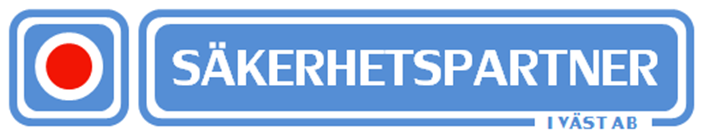 ÄGARBYTEKunduppgifter (säljande kund):Kunduppgifter (övertagande kund):Avtalet övertas 	och ny kund skall faktureras fr.o.m. 	.(datum)	(datum)Periodicitet (fakturering):☐1 ggr/år (årsvis)☐2 ggr/år (halvårsvis)☐12 ggr/år (månadsvis)ÄGARBYTEÖvrigt:Så snart vi har mottagit och handlagt ägarbytet, kommer vi att kontakta er för att boka in ett besök för genomgång av kontaktuppgifter, koder mm.Besöket är givetvis kostnadsfritt! (max 1 timma)Datum, ort	Namnteckning (tidigare kund)Datum, ort	Namnteckning (ny kund)Ägarbytet postas alternativ mailas till:Säkerhetspartner i Väst AB
Bilgatan 7A
442 40 Kungälvkundtjanst@spiv.seKundnamn:Kundnamn:Kundnamn:Kundnamn:Kundnamn:Gatuadress:Gatuadress:Gatuadress:Gatuadress:Kund- /objektsnummer:/Postnr:Postort:Postort:Organisationsnummer:-Organisationsnummer:-Kontaktperson:Kontaktperson:Kontaktperson:E-mail (kontaktperson):E-mail (kontaktperson):Telefonnummer (kontaktperson):Telefonnummer (kontaktperson):Månadskostnad (ex. moms):Månadskostnad (ex. moms):Månadskostnad (ex. moms):Namn/Företagsnamn:Namn/Företagsnamn:Namn/Företagsnamn:Faktureringsadress:Faktureringsadress:Organisationsnummer:-Postnr:Postort:E-mail (kontaktperson):Kontaktperson:Kontaktperson:Telefonnummer (kontaktperson):